 1.  Check service information for the exact procedures and equipment needed to identify     and diagnose electronic transmission control systems using a scan tool (describe).  _____	____________________________________________________________________	____________________________________________________________________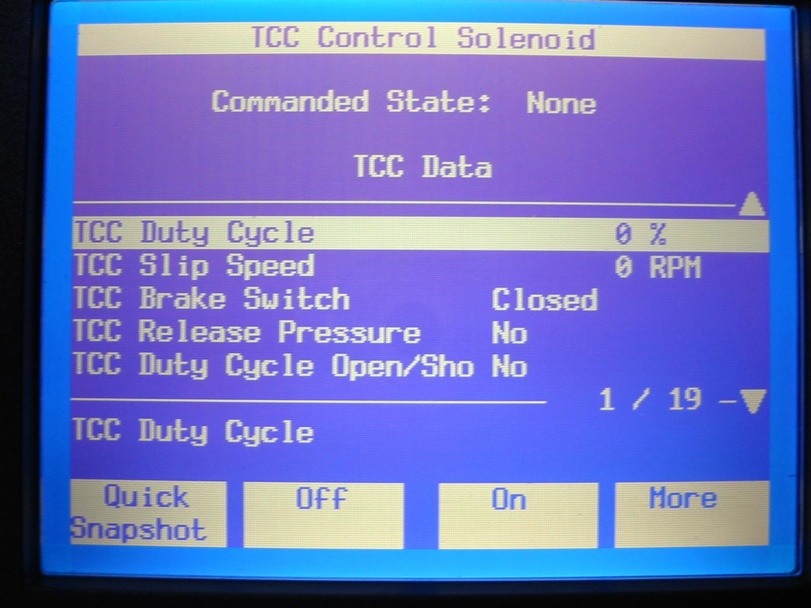  2.  What is the designated scan	     tool to be used?  _____________	     ___________________________	     ___________________________	     ___________________________	     ___________________________ 3.  What was the result of the scan	     tool diagnosis? ______________	     ___________________________	     _______________________________________________________________________	     _______________________________________________________________________ 4.  List all transmission-related diagnostic trouble codes.			Code (DTC)					Meaning of DTC		a.  ____________________________	________________________________		b.  ____________________________	________________________________		c.  ____________________________	________________________________		d.  ____________________________	________________________________